НАШИ ЗАКОНЫ: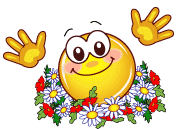 Закон “ноль-ноль” (закон точности).Закон территории (территориальное    ограничение, бережливость, хозяйст-      венность).Закон земли (охрана природы).Закон поднятой руки (внимание,                         прошу слова).Закон рука об руку (все делать вместе,          сообща).Закон доброго отношения.Закон здорового образа жизни.Закон свободы слова.Закон уважения личности человека,     чужого труда, чужого мнения.